Helpful Websites – Safeguarding childrenPlease click on the pictures below to go to the website for further informationNSPCC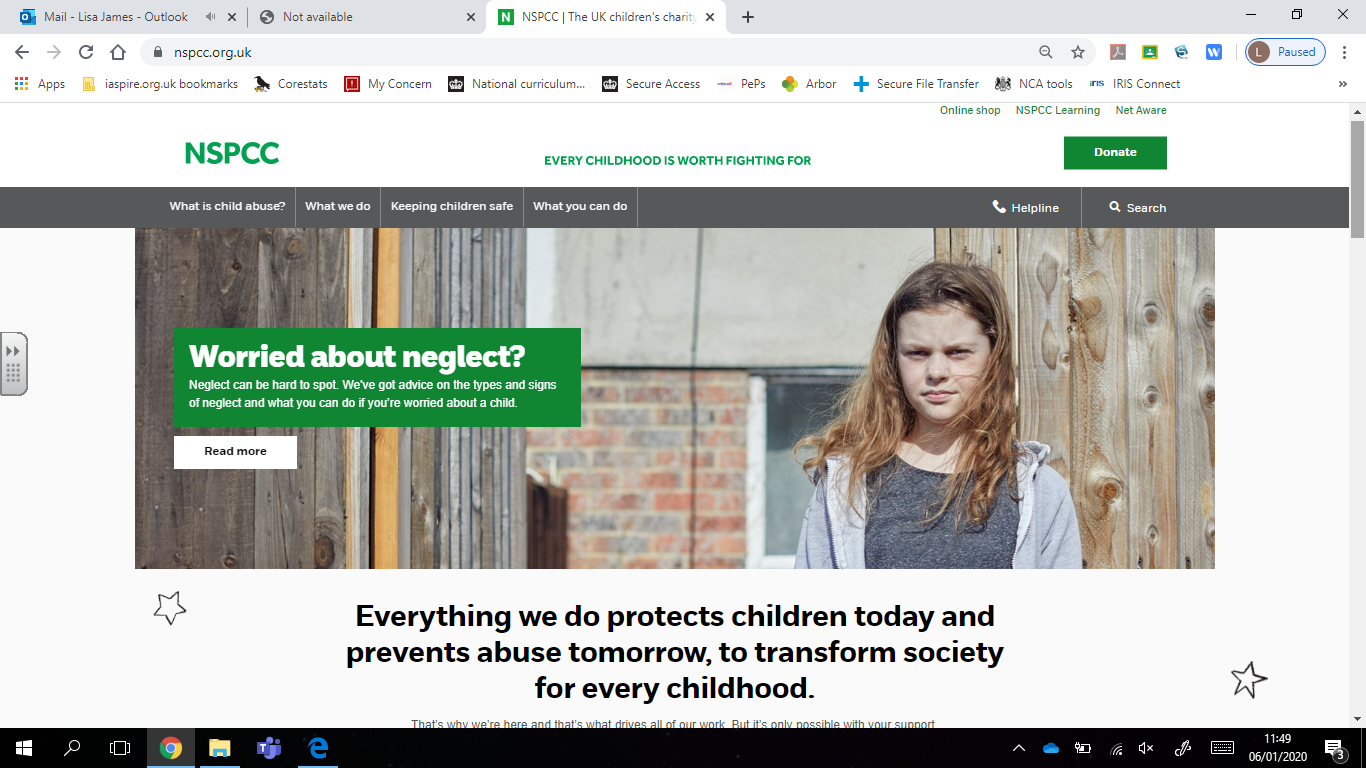 Young Minds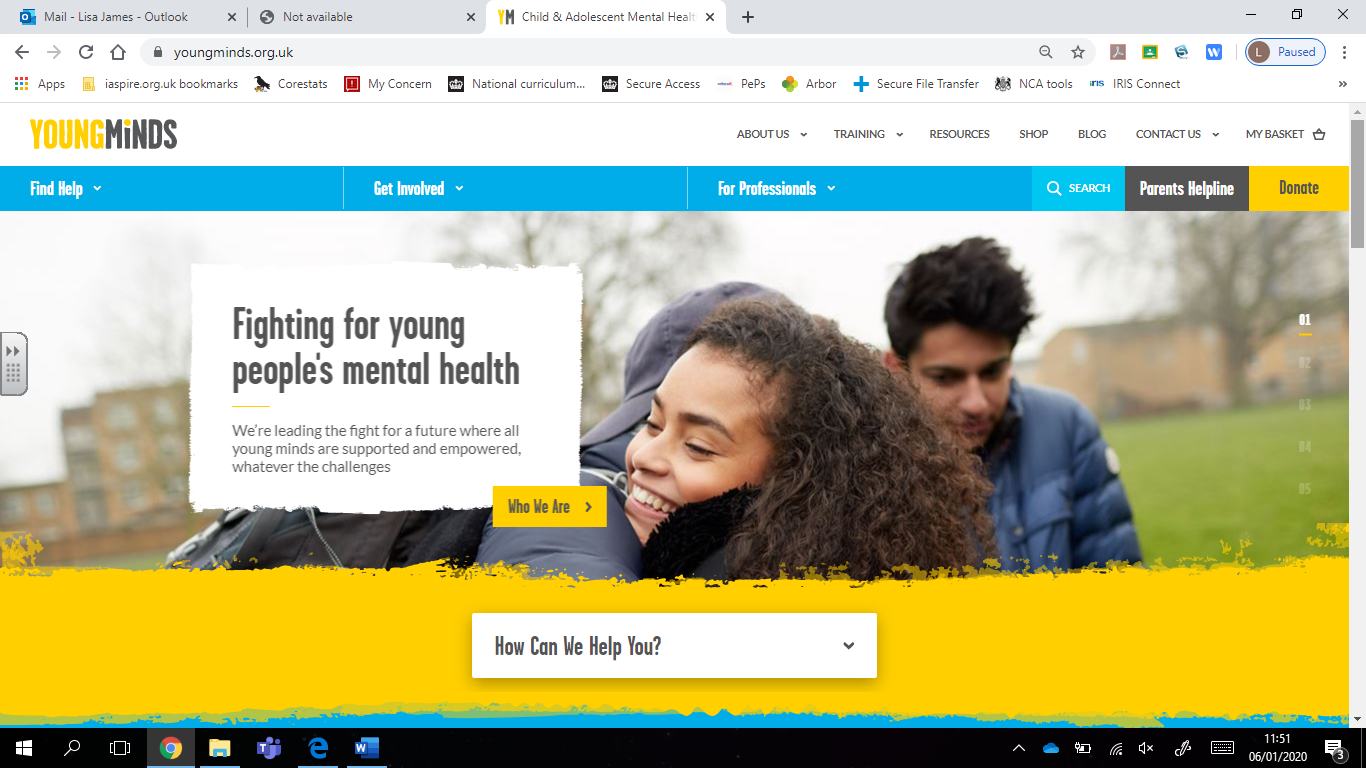 Helpful Websites – Safeguarding childrenPlease click on the pictures below to go to the website for further information.Online Safety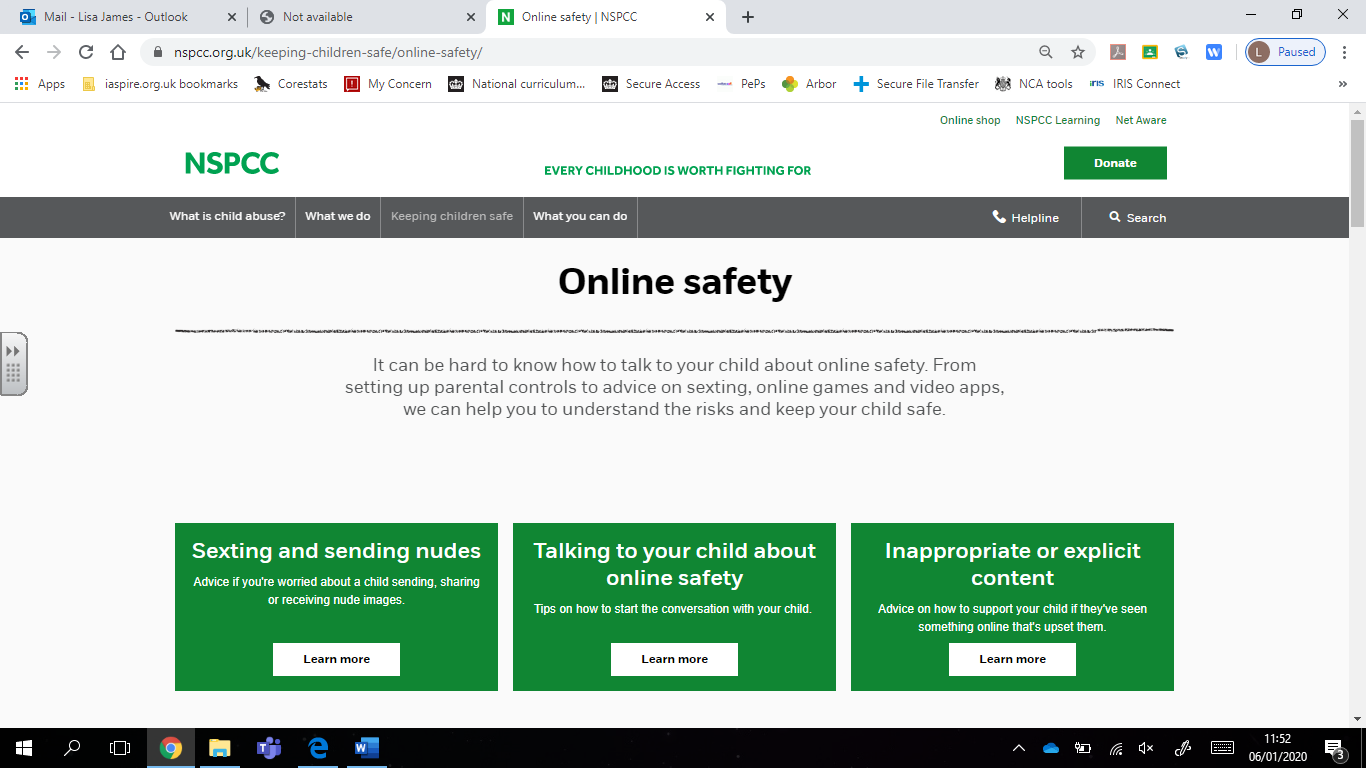 Early Help Hub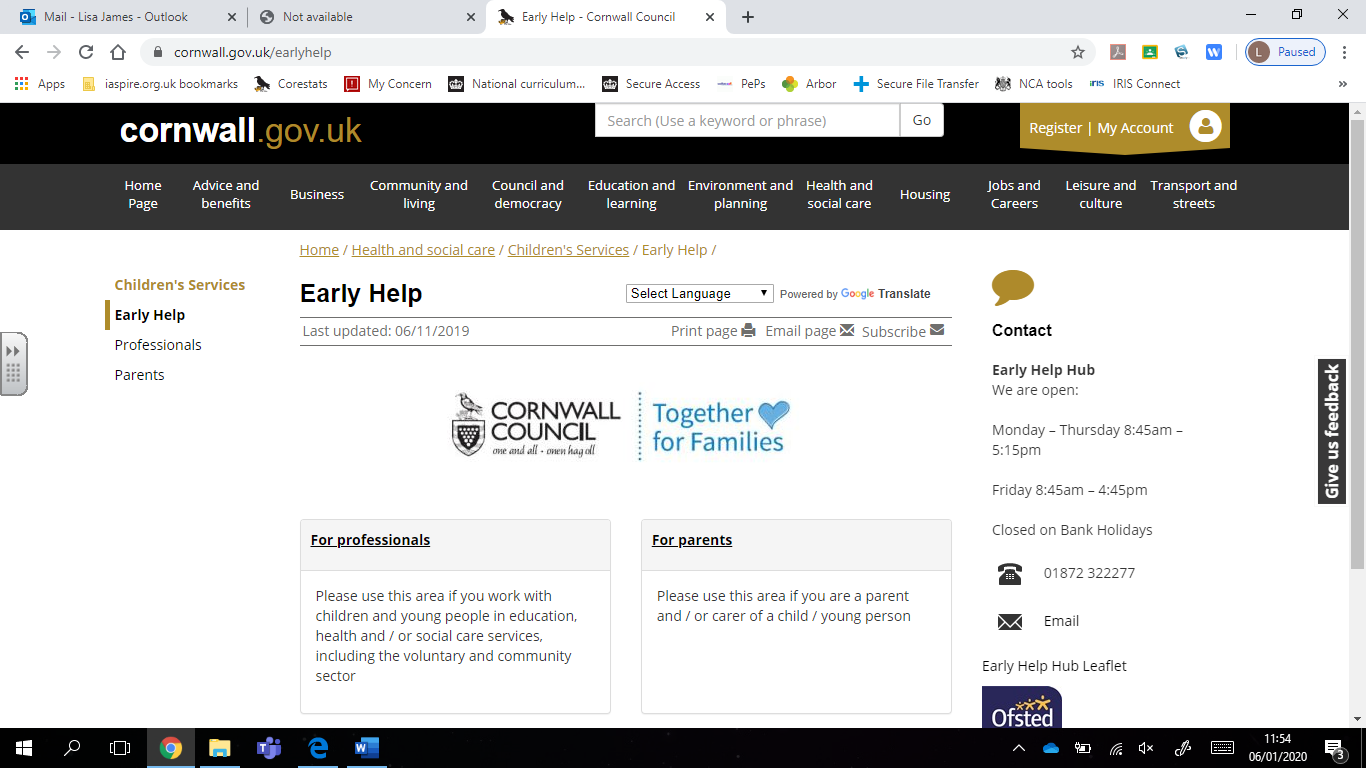 Helpful Websites – Safeguarding childrenPlease click on the pictures below to go to the website for further information.MARU 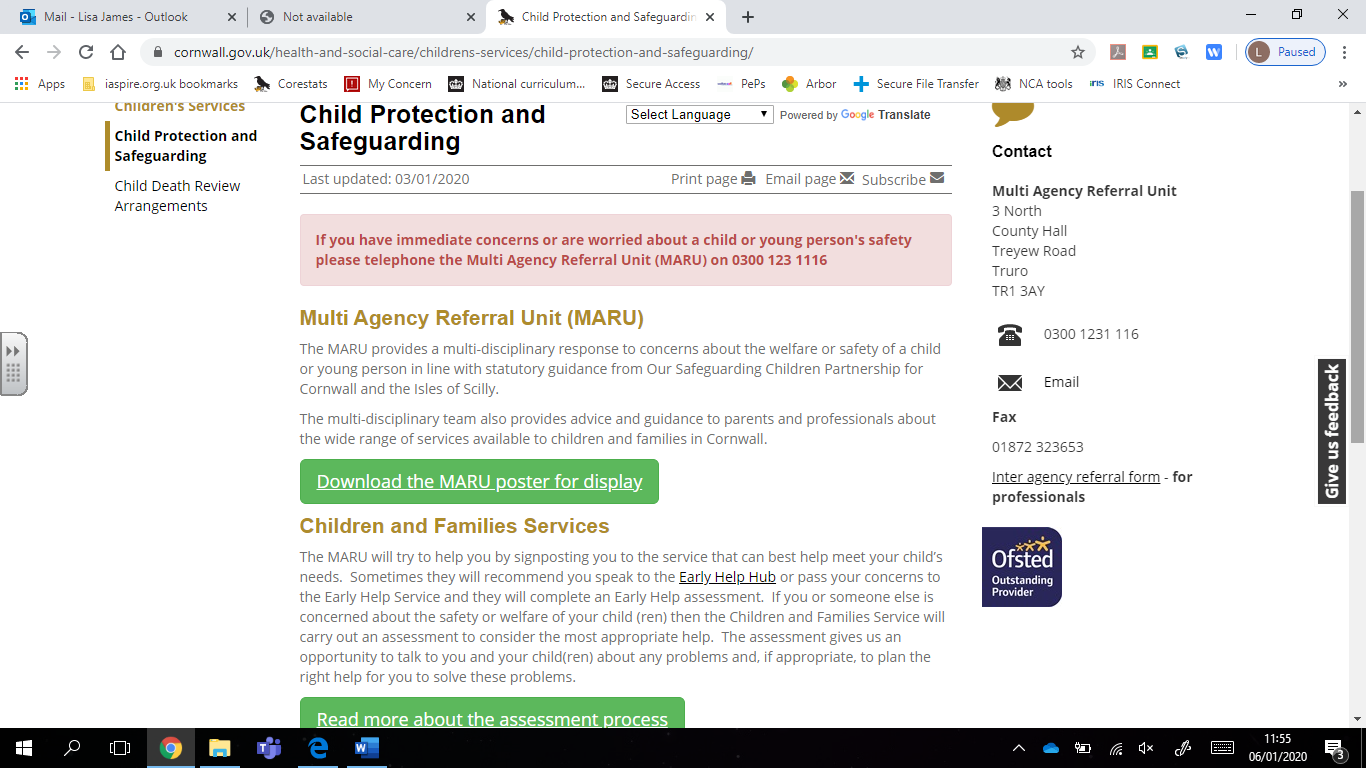 